Exercice 1:  Le graphique ci-dessous donne la courbe représentative d'une fonction f. 
Les points A(-4.5 ;4),B(-4 ;2), C(-3.2,0), D(-2.5,-1) , E(0 ;-1), F(1.2 ;0), G(3 ;1), H(4.9 ;0) appartiennent à la courbe.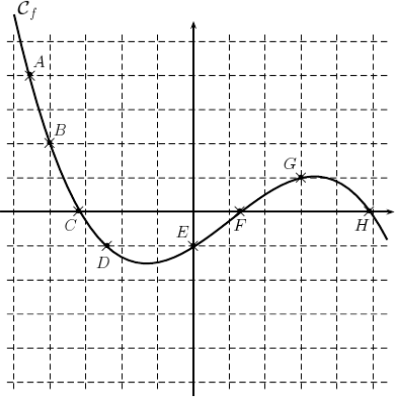 Exercice 2 :Soit la fonction définie par l'expression: et sa courbe représentative dans un repère . 
Cocher, parmi les points suivants, ceux qui appartiennent à la courbe . 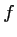 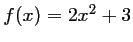 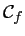 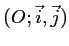 Haut du formulaireBas du formulaireExercice 3: Soit la fonction définie par l'expression: 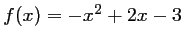 
1. Compléter le tableau de valeurs de la fonction suivant: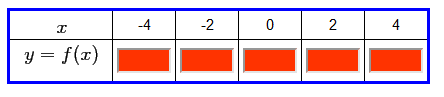 2. Tracer l'allure la courbe représentative de .Réponses Exercice 1 :Tableau de signe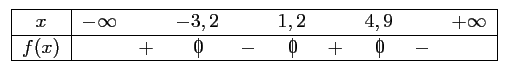 Tableau de variations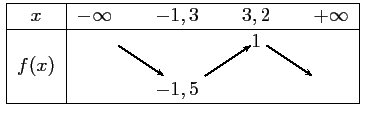 Exercice 2 :En remplaçant simplement dans l’équation, on obtient les points C et E.Exercice 3 : On remplace simplement dans l’équationCourbe représentative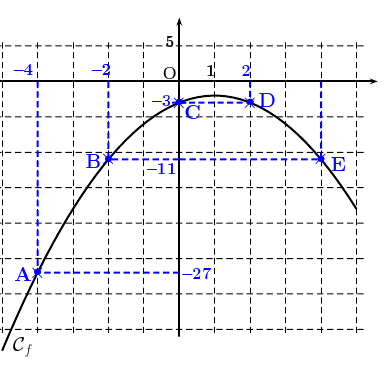 1.  Dresser le tableau de signe de la fonction f. Haut du formulaireBas du formulaire2.  Dresser le tableau de variation de la fonction A(0;3)C(5;25)E(-5;-25)B(2;11)D(-4;35)F(-5;53)